         2022/23 Season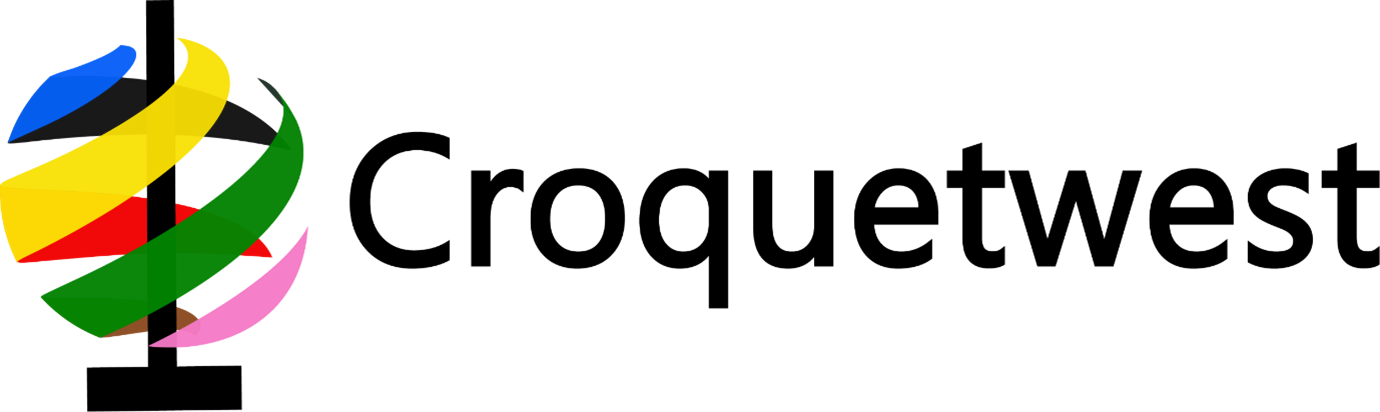          2022/23 Season         2022/23 Season         2022/23 Season         2022/23 Season         2022/23 Season         2022/23 SeasonAprilAprilAprilMayMayMayJuneJuneJune1SaState Open Doubles GC  Forrest Park1Mo1Th2Su(2 Days)2Tu2Fr3Mo3We3SaGC State Open Singles Como (3 Days)4Tu4Th4Su5We5Fr5Mo6Th6SaC Grade Doubles Mandurah  (2 Days)6Tu7Fr7Su7We8Sa8Mo8Th9Su9Tu9Fr10MoHappy Hoopers GC Belmont10We10SaGosnells 12 Doubles (2 Days)11Tu11Th11Su12We12Fr12Mo13Th13SaGeorge Parslow GC Cambridge (2 Days)13Tu14FrGuns and Roses Narrogin (3 Days)14Su14We15SaSorrento April Comp GC Doubles and15MoAC State Handicap Singles Halls Head15Th16SuGeraldton Open GC Singles (2 Days)16Tu(2 Days)16Fr17Mo17We17SaGC State Handicap Singles Moorabinda18Tu18Th18Su(2 Days)19We19Fr19Mo20Th20SaCountry Weekend GC Nedlands (2 Days)20Tu21Fr21Su21We22SaGC State Open Mens and Ladies Singles22MoB Grade Singles (N) City vs Country (FP)22Th23SuMoorabinda (2 Days)23TuA Grade (FP) and C Grade Singles (N)23Fr24Mo24WeAlternate Stroke Belmont (2 Days)24SaGC Bronze Medal and Selectors 625Tu25Th25SuNedlands (2 Days)26We26Fr26Mo27Th27SaIda Thorpe AC (TBA) (2 Days)27Tu28Fr28Su28WeAC Div 2 Doubles Moorabinda (2 Days)29SaMajorie Parry Star AC Gosnells (2 Days)29Mo29Th30Su30Tu30Fr31We© Calendarpedia®   www.calendarpedia.com© Calendarpedia®   www.calendarpedia.com© Calendarpedia®   www.calendarpedia.com© Calendarpedia®   www.calendarpedia.com© Calendarpedia®   www.calendarpedia.com© Calendarpedia®   www.calendarpedia.com© Calendarpedia®   www.calendarpedia.com© Calendarpedia®   www.calendarpedia.comData provided 'as is' without warrantyData provided 'as is' without warrantyData provided 'as is' without warranty